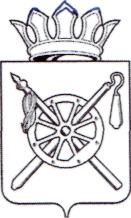 Российская Федерация Ростовская областьОКТЯБРЬСКИЙ РАЙОНМуниципальное образование «Кривянское сельское поселение»Администрация Кривянского сельского поселения ПОСТАНОВЛЕНИЕ 02.10.2017       	                                № 216                                ст. КривянскаяО назначении  публичных слушаний по  вопросу    предоставления разрешения на отклонение от предельных параметров разрешенногостроительстваРассмотрев заявление гр. Тарасюк Натальи Александровны с просьбой  предоставить разрешение на отклонение от предельных параметров разрешенного строительства, в соответствии с Федеральным  Законом от 06.10.2003 г  № 131 «Об общих принципах организации местного самоуправления в Российской Федерации», со ст. 31 Градостроительного кодекса Российской Федерации, в соответствии с Уставом муниципального образования «Кривянское сельское поселение»,  ПОСТАНОВЛЯЮ            1. Назначить публичные слушания по вопросу предоставления разрешения на отклонение от предельных параметров разрешенного строительства при  возведении нового жилого дома на земельном участке, расположенном  по адресу: Ростовская область, Октябрьский район, ст. Кривянская, ул. Комарова, 64. 2. Комиссии по подготовке проектов и внесению изменений в правила землепользования и застройки Кривянского сельского поселения Октябрьского района Ростовской области  провести  01.11.2017  в 14.00 час.  публичные слушания по адресу: 346466, ст. Кривянская, ул. Октябрьская 81, в здании администрации ст. Кривянской.3. Настоящее постановление вступает в силу со дня его официального опубликования.4. Разместить настоящее  постановление на официальном сайте Администрации     Кривянского сельского поселения и опубликовать в газете «Сельский вестник».5. Контроль за выполнением настоящего постановления возложить на  заместителя Главы Администрации Кривянского сельского поселения Е.Г. Страданченкова.Глава АдминистрацииКривянского сельского поселения                                                 С.Д. Филимонов